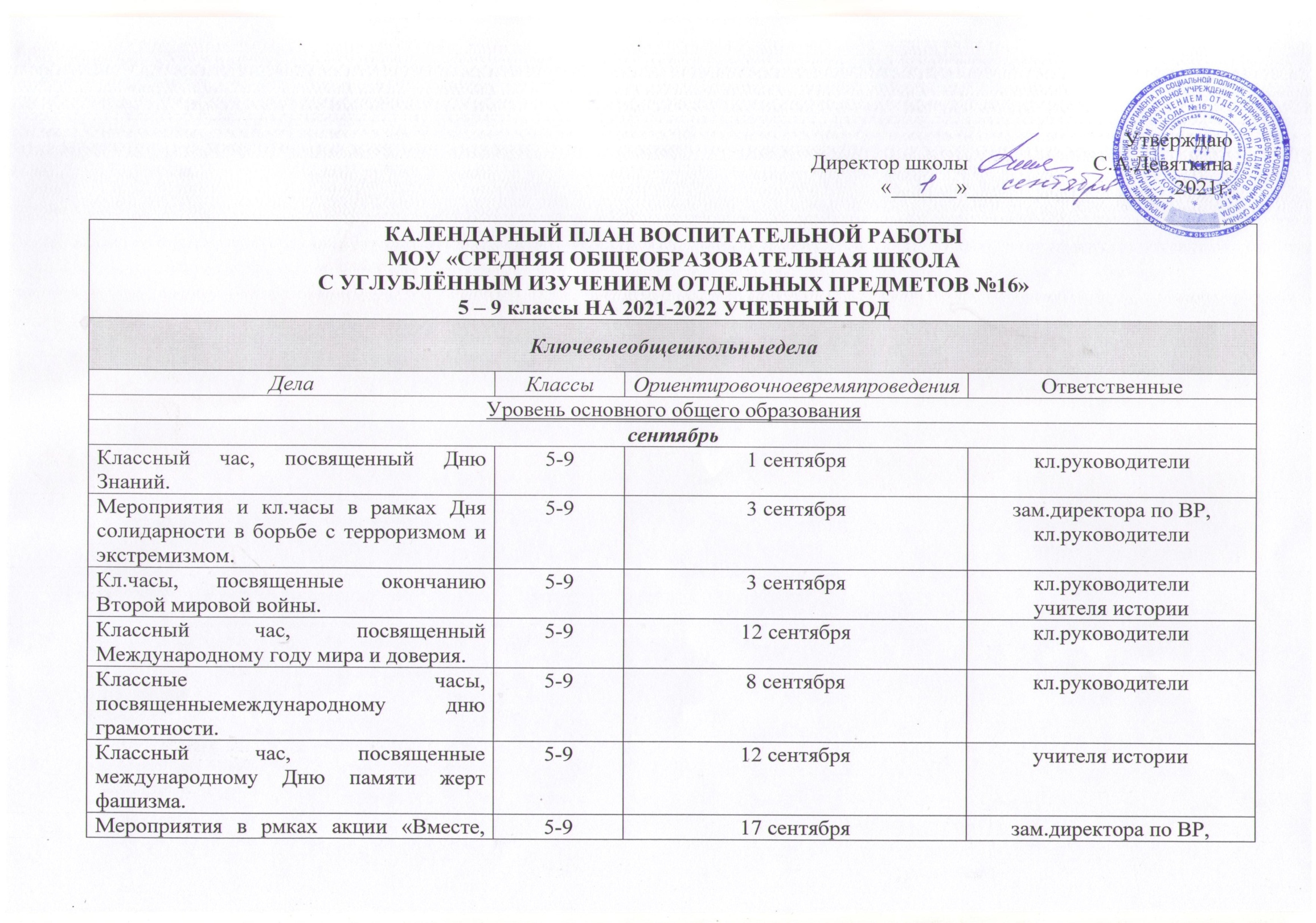 Мероприятия в рмках акции «Вместе, всей семьей».5-917 сентябрязам.директора по ВР,кл.руководителиКлассный час, посвященный Международному дню мира.5-922 сентябрякл.руководителиКлассный час, посвященные 130-летию со дня рождения советского детского писателя Рувима Исаевича Фраермана (1891 – 1972). 722 сентябряучителя русского язка и литературыКлассный час, посвященный 125 лет со дня рождения В. Л. Гончарова.5-911(24) сентябряучителя русского язка и литературыКласный час, посвященный 130-летию со дня рождения академика И.М.Виноградова.5-914 сентябрякл.руководителиОзнакомление учащихся с инструкциями по технике безопасности.5-91 неделя сентябрякл.руководителиКлассные часы, посвященныеМеждународный день мира. 5-921 сентябрякл.руководителиУчастие в интернет-олимпиаде для школьников на знание правил дорожного движения.5-9сентябрьучитель ОБЖВсероссийская профилактическая операция «Внимание – дети!». Мероприятия по профилактике ДТП.5-9сентябрьприглашенные сотрудники ГИБДД, зам.дирктора по ВР, кл.руководителиОформление классных уголков, уголков по ТБ, озеленение кабинетов.5-91-2 неделя сентябрякл.руководителиБеседы о внешнем виде школьников.5-91-2 неделя сентябрякл.руководителиКонкурс стенгазет «В стране дорожных знаков».5-93 неделя сентябрякл.руководителиБеседа «Можно ли пользоваться телефонами в школе?»5-91 неделя сентябрякл.руководителиоктябрьоктябрьоктябрьоктябрьМеждународный день пожилых людей.5-91 октябрязам.директора по ВРкл.руководителиВсероссийский открытый урок «ОБЖ» (приуроченный ко Дню гражданской обороны Российской Федерации).5-94 октябряучитель ОБЖКлассный час, посвященный 230 – летию со дня рождения С.Т.Аксакова.5-91 октябряучителя русского языка и литературыМероприятия, посвященные Всемирному дню математики.5-915 октябряучителя математикиКлассный час, посвященный 90 – летию со дня рождения русского писателя А.И.Приставкина.5-717 октябряучителя русского языка и литературыДень памяти войсковой казачьей силы.5-918 октябряучитель ОБЖКлассный час, посвященный 125 – летию русского писателя, драматурга, киносценариста Е.Л.Шварца (1896 – 1958).521 октябряучителя русского языка и литературыМеждународный день школьных библиотек5-925 октябрязав. школьной библиотекиКонкурс «Сохраним мордовские леса».5-9октябрькл.руководителиНеделя энергосбережения, в рамках Всероссийского фестиваля энергосбережения ВместеЯрче.5-91 неделя октябрякл.руководителиУчастие в интернет - конкурсе детского рисунка «Природа родного края» и конкурсе фоторабот «Экологические места Мордовии».5-9октябрькл.руководителиЭкскурсии по памятным местам города и республики.5-9октябрькл.руководителиВсероссийский урок безопасности школьников в сети Интернет.5-92 неделя октябрякл.руководителиБеседы «Учитесь старость уважать» ко Дню пожилого. 5-9октябрькл.руководителиАкция «Тепло сердец» (в пансионате для ветеранов)5-92 неделя октябрязам.директора по ВР, актив школыКонкурс авторского стихотворения «Душой рожденные стихи».5-94 неделя октябряучителя русского языка и литературыКлассные часы, посвященные Дню гражданской обороны.5-94 неделя октябряучитель ОБЖГородская выставка-конкурс «Осенняя фантазия».5-94 неделя октябрякл.руководителиМеждународная акция «Сохраним природу – сохраним будущее».5-9октябрьактив школыВсероссийский конкурс «Лучший эковолонтерский отряд».5-9октябрьучителя экологииГородской конкурс композиций из природного материала «Дары земли мордовской».5-9октябрькл.руководителиДень бабушек и дедушек в России.5-928 октябрякл.руководителиКлассный час, посвященный 570 – летия со дня рождения испанского мореплавателя Х.Колумба.5-629 октябряучитель историиноябрьноябрьноябрьноябрьКлассные часы, посвященные Дню народного единства.5-94 ноябряучителя историиКлассный час, посвященный 80 – детию со Дня проведения военного парада на Красной площади в 1941 году.5-97 ноябряучителя историиМероприятия, посвященные Дню памяти погибших при исполнении служебных обязанностей сотрудников органов внутренних дел России.5-98 ноябрякл.руководителиМероприятия, посвященные международному дню КВН (60 лет).5-98 ноябряактив школыВсероссийский урок «История свмбо».5-916 ноябряучителя физической культурыКлассный час, посвященный 310 – летию со дня рождения русского ученого, поэта М.В.Ломоносова (1711-1765).5-919 ноябряучителя русского языка и литературыВемирный день ребенка.5-920 ноябрякл.руководителиУрок «День начала Нюрнбергского процесса».920 ноябрякл.руководителиКлассный час, посвященный220 – летию со дня рождения русского писателя, этнографа, лексикографа В.И.Даля.5-922 ноябряучителя русского языка и литературыДень матери в России.5-928 ноябрязам.директора по ВР, кл.руководителиКлассные часы «Любовь к Родине начинается с любви к матери».5-9ноябрькл.руководителиВыпуск поздравительный открыток ко Дню матери и игровая программа «Мама, милая моя».5-92 неделя ноябрякл.руководителиФотоконкурс «Моя мама».5-93 неделя ноябрякл.руководителиКл.часы, посвященные Международному дню толерантности.5-92 неделя ноябрякл.руководителиКл.часы, посвященные Всемирному дню ребенка.5-92 неделя ноябрякл.руководителиПроведения Дня правовой помощи (по особому плану).5-92 неделя ноябрязам.директора по ВРЕдиный урок по безопасности школьников в сети «Интернет».5-93 неделя ноябрякл.руководителиРеспубликанский конкурс на знание государственных и региональных символов и атрибутов РФ и РМ.5-93 неделя ноябрякл.руководителиКл.час «Мобильник детям не игрушка».5-93 неделя ноябрякл.руководителидекабрьдекабрьдекабрьдекабрьИзготовление  новогодних  игрушек «Мастерская Деда Мороза». Конкурс елочных игрушек, конкурс - выставка поздравительных новогодних газет и открыток.5-9декабрькл.руководителиКТД Конкурс фоторабот «Зимние забавы моей семьи».5-9декабрьучителяфизическойкультурыКл.часы, посвященные Дню Неизвестного Солдата.5-9	1 неделя декабрякл.руководителиКл.часы, посвященные Дню Героев Отечества.5-92 неделя декабрякл.руководителиКл.часы, посвященные125-летию военачальника, общественного деятеля Г.К.Жукова. 9 1 декабряучителя историиАкция, посвященная дню борьбы со СПИДом.91 декабряактив школыКонкурс фоторабот «Зимние забавы моей семьи».5-9декабрькл.руководителиКл.часы, посвященные Дню Неизвестного Солдата.5-9	3 декабрякл.руководителиКл.часы, посвященные международному дню инвалидов.5-93 декабрякл.руководителиКл.часы, посвященные Дню воинской славы «80 лет со дня контрнаступления советских войск против немецко-фашистских захватчиков в битве под Москвой.95 декабряучителя историиДень добровольца (волонтера).5-95 декабряактив школыКл.часы, посвященные 200 летию со дня рождения русского поэта, прозаика, критика и издателя Н.А.Некрасова. 8-910 декабряучителя русского языка и литературыЕдиный урок, посвященный «Правам человека».5-910 декабрякл.руководителиКл.часы, посвященные Дню Конституции РФ.5-912 декабрякл.руководителиКл.часы, посвященные 150 лет со дня открытия передвижной выставки русских художников (1871).915 декабряучителя историиКл.часы, посвященные 100 лет со дня рождения русского артиста Ю.В.Никулина.5-918 декабрякл.руководителиКл.часы, посвященные 125 лет со дня рождения военачальника К.К.Рокоссовского.921 декабряучителя историиКл.час, посвященный 165 летию со дня рождения математика И.И.Александрова.5-925 декабряучителя математикиКл.часы, посвященные 120 лет со дня рождения писателя А.А.Фадеева.924 декабряучителя русского языка и литературыянварьянварьянварьянварь«Волшебное слово «Спасибо», посвященное Всемирному дню «Спасибо» (11 января).5-92 неделя январякл.руководителиКл.часы, посвященные былинному богатырю Илье Муромцеву.51 январякл.руководителиКл.часы, посвященные 130 лет со дня рождения английского писателя Джона Рональда РоуэлаТолкина (1892-1973).5-93 январяучителя русского языка и литературыВсемирный день азбуки Брайля8-94 январякл.руководителиКл.часы, посвященные 150 летию со дня рождения А.Н.Скрябина.96 январякл.руководителиКл.часы, посвященные 140 лет со дня рождения Алексея Николаевича Толстого (1882 – 1945), русского писателя.710 январяучителя русского языка и литературыКл.часы, посвященные 180 лет – «Мёртвые души» (1842) Н.В. Гоголь.913 январяучителя русского языка и литературыКл.часы, посвященные 400 летию со дня рождения французского комедиографа, актера, реформатора сценического искусства Жана Батиста Мольера (1622-1673).915 январяучителя русского языка и литературыКл.часы, посвященные 140 лет со дня рождения английского писателя, поэта, драматурга Алана Милна (1882-1956).918 январяучителя русского языка и литературыКл.часы, посвященные 170 лет – «Муму» (1852)  И.С. Тургенева.520 январяучителя русского языка и литературыКл.часы, посвященные 190 лет со дня рождения Ивана Ивановича Шишкина (1832-1898), русского художника.5-925 январяучитель ИЗОДень полного освобождения Ленинграда от фашистской блокады (1944г.).5-927 январякл.руководителиКл.часы, посвященные 190 летию со дня рождения английского писателя Льюиса Кэрролла (1832-1898).5-927 январяучителя русского языка и литературыКл.часы, посвященные 125 летию со дня рождения русского писателя Валентина Петровича Катаева (1897-1986).5-928 январяучителя русского языка и литературыДень Здоровья во время зимних каникул.5-9январьзам.директорапо ВРЭстафета «Папа, мама и я – спортивная семья».5-93 неделя январяучителя физической культурыАкция «Кормушка».5-94 неделя январякл.руководителиКл.часы, посвященные150 лет - «Вокруг света за 80 дней» (1872) Ж. Верн.     5-931 январяучителя русского языка и литературыфевральфевральфевральфевральКл.час, посвященный Дню российской науки.5-98 февралякл.руководителиКл.часы, посвященные Дню памяти юного героя-антифашиста.5-98 февралякл.руководителиКл.часы, посвященные160 лет со дня рождения русского писателя, публициста Николая Георгиевича Гарина-Михайловского  (1852-1906).  5-920 февраляучителя русского языка и литературыДень Героев Отечества - Кл.часы, посвященные  День разгрома советским и войсками немецко – фашистских войск в Сталинградской битве (2 февраля 1943 г.).5-91 неделя февралякл.руководителиДень Героев Отечества. Мероприятия, посвященные 23 февраля.5-9февральзам.директора по ВР, приглашенныеКл.часы в рамках Дня памяти юного-героя антифашиста.5-91 неделя февраляучителянач.классовКонкурс чтецов на патриотическую тему.5-9февральзам.директорапо ВРДень Героев Отечества - кл.часы, посвященные Дню памяти о россиянах, исполнивших служебный долг за пределами Отечества.5-9февралькл.руководителиКл.часы, посвященные Международному дню родного языка.  5-921 февраля учителя русского языка и литературымартмартмартмартКл.часы, посвященные Всемирному дню гражданской обороны.5-9мартучитель ОБЖАкция «Всемирныйденьиммунитета».5-91 мартаактив школыАкция «Всемирный день чтения ыслух».5-92 мартаактив школыКл.часы, посвященные Всемирному дню писателя. 5-93 мартакл.руководителиКТД «8 марта».5-95 мартакл.руководителиКл.часы, посвященные 85 лет со дня рождения русского писателя Валентина Григорьевича Распутина  (1937).6-915 мартаучителя русского языка и литературыКонкурс чтецов, посвященный Всемирному Дню поэзии.5-921 мартаучителя русского языка и литературыВсероссийская неделя музыки для детей и юношества.5-921-27 мартаучитель музыкиапрельапрельапрельапрельКонкурс букетов из декоративного материала, посвященный Всемирному Дню цветов.5-91 апреля кл.руководителиИменины домового.51 апрелякл.руководителиКл.часы, посвященные 2 апреля – Международному Дню детской книги.5-92 апрелякл.руководителиКл.часы, посвященные 80 летию – «Маленький принц» (1942) А. де Сент-Экзюпери.66 апреляучителя русского языка и литературыКТД «День космонавтики. Гагаринский урок «Космос - это мы».5-912 апрелякл.руководителиКл.часы, посвященные 780 летию со дня победы русских воинов князя Александра Невского над немецкими рыцарями на Чудском озере (Ледовое побоище, 1242 год).7-818 апреляучителя историиКл.часы, посвященные 120 летию со дня рождения русского писателя Вениамина Александровича Каверина (1902-1988).5-919 апреляучитель историиКл.часы, посвященные 75 летию – «Повесть о настоящем человеке» (1947) Б. Полевой.6-725 апреляучителя русского языка и литературыКл.часы, посвященные Дню пожарной охраны. Тематический урок ОБЖ.5-930 апреляучитель ОБЖСмотр художественной самодеятельности.5-93 неделя апрелязам.директора по ВРШкольный конкурс рисунков и сочинений «Человек и космос».5-93 неделя апреляучителя русского языка и литературыДень пожарной охраны. Тематический урок ОБЖ.5-92 неделя апреляучитель ОБЖКл.часы, посвященные 1 апреля – Международному дню птиц5-91 неделя апрелякл.руководителиДень Здоровья, посвященный 7 апреля - Всемирному дню здоровья.5-91 неделя апреляучителя физической культурыКл.часы, посвященные 22 апреля – Международному дню Земли.5-93 неделя апрелякл.руководителимаймаймаймайУроки Мужества «День Победы советского народа в Великой отечественной войне 1941-1945 годов».5-9майкл.руководителиКл.часы, посвященные 130 летию со дня рождения писателя Константина Георгиевича Паустовского (1892-1968).5-94 мая учителя русского языка и литературыАкции «Солдатский треугольник», «Стена памяти», «Солдатская каша», «Бессмертный полк», «Георгиевская ленточка».5-91 неделя маязам.директора о ВР, кл.руководителиТематические классные часы по ПДД.5-9майкл.руководителиИнформационный час «Семья глазами юности» к Международному дню Семьи.5-92 неделя маякл.руководителиДень славянской письменности и культуры.5-93 неделя маязам.директора о ВР, кл.руководителиВнеклассные мероприятия, посвященные 31 мая - Всемирному дню отказа от курения.7-93 неделя маязам.директора о ВР, кл.руководителиПроведение мероприятий в рамках Международного дня детского телефона доверии.5-9майкл.руководителиАкция ко дню Победы «Мы этой памяти верны» (конкурс стихов о войне)5-9  2 неделя маязам.директора о ВР, кл.руководителиКонкурс рисунков на асфальте «Жизнь без войны».5-9майкл.руководителиШествие, посвященное Дню Победы советского народа в Великой отечественной войне 1941-.г.5-99 маязам.директора о ВР, кл.руководителиСмотр строя и песни 5-8, 10 классов5-92неделямаяучителяфизическойкультурыДень детских общественных организаций.5-919 маяактив школыСпортивно-практическая игра «Экипировка поисковика»5-93неделямаяучителяфизическойкультурыЭкологический десант. Уборка школьной территории, лесопарковой зоны5-9майкл.руководителиДень славянской птсьменности и культуры.5-924 маякл.руководителиСоциализация и развитиеличностиСоциализация и развитиеличностиСоциализация и развитиеличностиСоциализация и развитиеличностиУровеньосновногообщегообразованияУровеньосновногообщегообразованияУровеньосновногообщегообразованияРеспубликанский конкурс плакатов «Чтобы не случилось беды».5-9сентябрьучитель ИЗОЗанятия о противодействии распространению заведомо ложных сообщений об акте терроризма».5-9сентябрьприглашенныеБеседа «Можно ли пользоваться телефонами в школе?»5-9октябрькл.руководителиМесячник правовых знаний (по особому плану).5-9октябрьзам.директора по ВРКл.часы, посвященные Всемирному дню ребенка.5-9ноябрькл.руководителиПроведения Дня правовой помощи (по особому плану).5-9ноябрькл.руководителиКл.часы, посвященные Дню толерантности.5-9ноябрькл.руководителиКлассные часы, посвященные Дню народного единства.5-9ноябрькл.руководителиЕдиный урок по безопасности школьников в сети «Интернет».5-9декабрькл.руководителиКл.час «Мобильник детям не игрушка»5-9декабрькл.руководителиКлассный час на тему «Единый день права», посвященный правам человека.5-9декабрькл.руководителиДень Конституции Российской Федерации.5-9декабрькл.руководителиКлассные часы «Осторожно! Сниффинг!5-9январькл.руководителиЗанятия «Правила поведения в случае террористической угрозы».5-9февральпреподаватель ОБЖКл.час «Как не стать жертвой…» (в рамках профилактики вовлечения подростков в преступную деятельность и посягательство на жизнь несовершеннолетних).5-9февральприглашенныеКонкурс рисунков «Я - гражданин России».5-9мартучитель ИЗОКлассные часы о правилах дорожного движения «Безопасное колесо».5-9апрельпреподаватель ОБЖ«Тонкий лёд» - профилактическая беседа.5-9март, апрельпреподаватель ОБЖШкольный конкурс рисунков и сочинений «Человек и космос».5-9апрельпреподаватель ОБЖДень пожарной охраны. Тематический урок ОБЖ.5-9апрельпреподаватель ОБЖВнеклассные мероприятия, посвященные 31 мая - Всемирному дню отказа от курения.5-9майкл.руководителиПроведение мероприятий в рамках Международного дня детского телефона доверии.5-9майкл.руководителиКурсы внеурочной деятельности и дополнительного образованияКурсы внеурочной деятельности и дополнительного образованияКурсы внеурочной деятельности и дополнительного образованияКурсы внеурочной деятельности и дополнительного образованияНазваниекурсаКлассыКоличествочасов в неделюОтветственныеУровеньосновногообщегообразованияУровеньосновногообщегообразованияУровеньосновногообщегообразованияУровеньосновногообщегообразованияШкольныймузей5-9в течение годаучитель русского языка и литературыАкварелька5-9в течение годаучитель ИЗОВеселыенотки5-9в течение годаучительмузыкиДекоративно-прикладноетворчество5-9в течение годаучительтехнологииКраеведение с элементамитуризма5-9в течение годапедагогдоп.образованияЮныйспасатель5-9в течение годаучитель ОБЖДорожныйпатруль5-9в течение годаучитель ОБЖЮнармейцы, вперед!5-9в течение годаучитель ОБЖОбщаяфизическаяподготовка5-9в течение годаучительфизическойкультурыЛегкаяатлетика5-9в течение годатренерСамоуправлениеСамоуправлениеСамоуправлениеСамоуправлениеДела, события, мероприятияКлассыОриентировочноевремяпроведенияОтветственныеУровеньосновногообщегообразованияУровеньосновногообщегообразованияУровеньосновногообщегообразованияУровеньосновногообщегообразованияШкольный фотоконкурс «Здравствуй, школа!»5-96 сентябряактив школыСмотр-конкурс «Самый уютный класс»5-92 неделяянварязам.директорапо ВРРейд «Сохранность школьных учебников, мебели»5-92 неделяянварякл.руководителиАкция «В школе  всё должно быть прекрасно» (проверка внешнего вида учащегося)5-93 неделяянварякл.руководителиЗаседания комитетов, выборы актива школьного самоуправления5-92 неделяянварязам.директорапо ВРДеньученическогосамоуправления5-942 неделяянварязам.директорапо ВРШколасоциальнойпрактики9в течениенеделимесяцазам.директорапо ВРСобрание РДШ5-93 неделясентябрязам.директорапо ВРШколаволонтеров5-94 неделясентябрязам.директорапо ВРРазмещение в школьной газете «РОСТ» и на школьном сайте информацию о проводимых в школе мероприятиях по патриотической направленности5-9в течениенеделифевралязам.директорапо ВРОказание помощи в проведении общешкольных мероприятий5-9в течениемартамесяцазам.директорапо ВРКТД «Первый человек в космосе»5-91 неделяапреляактивРабота волонтерского отряда. Рейд «Как живёшь ветеран?»5-93 неделяапреляактивАкция по благоустройству: «Чистая школа, чистый двор»5-93 неделяапрелязам.директорапо ВРРейд по проверке чистоты школьной территории5-94 неделяапреляактивАкция «Подарок воину- открытка своими руками»5-93 неделямаяактивЗанятия отряда «ЮИД» (по особому плану)5-9в течение года (каждый месяц)активотрядаЗанятияволонтерскогоотряда5-9в течение года (каждый месяц)активотрядаПрофориентацияПрофориентацияПрофориентацияПрофориентацияУровеньосновногообщегообразованияУровеньосновногообщегообразованияУровеньосновногообщегообразованияУровеньосновногообщегообразованияТестированиепопрофориентациистаршеклассников5-9в течениеянварямесяцапедагог-психологОнлайн-уроки в рамках всероссийского форума «ПроеКТОрия»5-9в течениеянварямесяцапедагог-психологКлассный час, посвященный проблеме осознанного выбора профессии:- «Ты и твоя профессия».-Организация взаимопосещения классными руководителями мероприятий по профориентации.- Организация экскурсии на предприятия города5-9в течениеянварямесяцакл.руководителиОрганизация месячника профориентации «Я  и профессия моя»5-9в течениефевралямесяцакл.руководители, приглашенныеПроведение классных часов: «Трудовая родословная моей семьи»5-93 неделяфевралякл.руководители, приглашенныеВыставка листовок- проспектов «Ярмарка профессий»5-9в течениемартамесяцакл.руководители, приглашенныеПроведениемероприятия «ГородМастеров»5-9в течениемартамесяцакл.руководители, приглашенныеКл.часы и мероприятия в рамках Регионального образовательного модуля «Старт в профессию»5-9в течениеапрелямесяцакл.руководителиОрганизация экскурсий на предприятия города5-9в течениеапрелямесяцакл.руководителиРодительское собрание: «Роль семьи в правильном профессиональном самоопределении подростка 5-9в течениемаямесяцазам.директорапо ВРТрудоустройство учащихся, желающих работать во время каникул5-9в течениемаямесяцазам.директорапо ВРРабота с родителямиРабота с родителямиРабота с родителямиРабота с родителямиДела, события, мероприятияКлассыОриентировочноевремяпроведенияОтветственныеУровеньосновногообщегообразованияУровеньосновногообщегообразованияУровеньосновногообщегообразованияУровеньосновногообщегообразованияРодительскаяконференция5-92 неделясентябряадминистрацияУрокродительскогоотцовства5-94 неделяноябрязам.директорапо ВРМама, папа, я – спортивная семья5-93 неделядекабрякл.руководителиКонференцияотцов5-94 неделяфевралязам.директорапо ВРКл.часы, посвященные 15 мая – Международному дню семьи5-93 неделямаяучителянач.классовИнформационный час «Семья глазами юности» к Международному дню Семьи5-94 неделямаякл.руководителиМеждународноесотрудничествоМеждународноесотрудничествоМеждународноесотрудничествоМеждународноесотрудничествоУровеньосновногообщегообразованияУровеньосновногообщегообразованияУровеньосновногообщегообразованияУровеньосновногообщегообразованияРабота лекторской группы по проведению обзорных и тематических экскурсий5-9в течение года (по особому плану)руководительмузеяУчастие в Неделе поликультурного воспитания5-9в течение года (по особому плану)кл.руководители, зам.директора по ВРДеньэкскурсовода5-93 неделяфевралязам.директорапо ВРКлассное руководство и наставничество(согласно индивидуальным планам работы классных руководителей и наставников)Школьный урок (согласно рабочим программам  учителей - предметников)